PEMERINTAH  PROVINSI  KALIMANTAN BARAT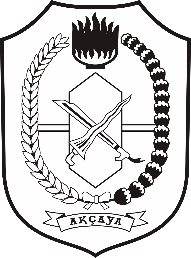 DINAS  KESEHATANJalan D. Abdul Hadi No.7 Telp (0561) 736745 / Fax (0561) 733600,761505surel : sekretariatdinkeskalbar@gmail.comwebsite : http//dinkes.kalbarprov.go.idPO N T I A N A K							Kode Pos 78121KEPUTUSAN KEPALA DINAS KESEHATAN PROVINSI KALIMANTAN BARATNomor :48  TAHUN 2021TENTANGPENETAPAN STANDAR PELAYANAN PUBLIK PADA DINAS KESEHATAN PROVINSI KALIMANTAN BARATKEPALA DINAS KESEHATANLAMPIRAN  : KEPUTUSAN KEPALA DINAS KESEHATANPROVINSI KALIMANTAN BARATNOMOR :  48 TAHUN 2021TENTANG PENETAPAN STANDAR PELAYANAN PUBLIKPADA DINAS KESEHATAN PROVINSI KALIMANTAN BARAT1. Standar Pelayanan Penerbitan Surat Rekomendasi Bagi Sertifikat Distribusi Cabang Alat KesehatanService Delivery	Manufacturing2. Standar Pelayanan Penerbitan Rekomendasi Bagi Sertifikat Distribusi Cabang FarmasiService Delivery	Manufacturing3. Standar Pelayanan Administrasi Legalisasi DokumenService Delivery	Manufacturing4. Standar Pelayanan Penerbitan Surat Rekomendasi Bagi Sertifikat Izin Usaha Kecil Obat TradisionalService Delivery	Manufacturing5. Standar Pelayanan Penerbitan Rekomendasi Izin Operasional Rumah Sakit Tipe BService Delivery	Manufacturing6. Standar Pelayanan Pelayanan Pengaduan MasyarakatService Delivery	Manufacturing7. Standar Pelayanan Penerbitan Surat Tanda Registrasi Tenaga Teknis  KefarmasianService Delivery	ManufacturingMenimbang:bahwadalamrangkamewujudkanpenyelenggaraanpelayananpublik sesuaidenganasaspenyelengaraanpemerintahan yang baik, dangunamewujudkankepastianhakdankewajibanberbagaipihak yang terkaitdenganpenyelenggaraanpelayanan, setiappenyelenggaraanpelayananpublikwajibmenetapkanStandarPelayanan;bahwaberdasarkanpertimbangansebagaimanadimaksuddalamhuruf a, perlumenetapkankeputusanKepalaDinasKesehatanProvinsi Kalimantan Barat tentang Penetapan Standar Pelayanan publik pada Dinas kesehatan Provinsi Kalimantan Barat ;Mengingat:Undang-UndangNomor 25 Tahun 2009 tentangPelayananPublik (Lembaran Negara Republik Indonesia Tahun 2009 Nomor 112, TambahanLembaran Negara Republik Indonesia Nomor 5038);Undang-UndangNomor 5 Tahun 2014 tentangAparaturSipil Negara (Lembaran Negara Republik Indonesia Tahun 2014 Nomor 6, TambahanLembaran Negara Republik Indonesia Nomor 5494);Undang – UndangNomor 23 Tahun 2014 tentangPemerintahan Daerah (Lembaran Negara Republik Indonesia Than 2014 Nomor 244, TambahanLembaran Negara REpublik Indonesia Nomor 5587) sebagaimanatelahdiubahbeberapa kali danterakhirdenganUndang – UndangNomor 9 Tahun 2015 tentangPerubahanKeduaUndang – UndangNomor 23 Tahun 2014 tentangPemerintahan Daerah (Lembaran Negara Republik Indonesia Tahun 2015 Nomor 58, TambahanLembaran Negara Republik Indonesia Nomor 5679);PeraturanMenteriPendayagunaanAparatur Negara danReformasiBirokrasiNomor 15 Tahun 2014 tentangPedomanStandarPelayanan (Berita Negara Republik Indonesia Tahun 2014 Nomor 615);Peraturan Daerah Nomor 8 Tahun 2016 tentangPembentukandanSusunanPerangkat Daerah Provinsi Kalimantan Barat (Lembaran Daerah Provinsi Kalimantan Barat Nomor 6);PeraturanGubernurNomor 92 Tahun 2016 tentangPetunjukPelaksanaanPeraturan Daerah Provinsi Kalimantan BaratNomor 8 Tahun 2015 tentangPenyelenggaraanPelayananPublik (Berita Daerah Provinsi Kalimantan BaratTahun 2016 Nomor 92);PeraturanGubernurNomor 99 Tahun 2016tentangKedudukan, SusunanOrganisasi, TugasdanFungsi, serta Tata KerjaDinasKesehatanProvinsi Kalimantan BaratsebagaimanatelahdiubahdenganperaturanGubernurNomor 52 Tahun 2017 tentangpPerubahanatasPeraturanGubernurNomor 95 Tahun 2016 tentangKedudukan, SusunanOrganisasi, TugasdanFungsi, serta Tata KerjaSekretariat Daerah Provinsi Kalimantan Barat  (Berita Daerah Provinsi Kalimantan Barat Tahun 2017 Nomor 52);MEMUTUSKAN :MEMUTUSKAN :MEMUTUSKAN :Menetapkan:KEPUTUSAN KEPALA DINAS KESEHATAN PROVINSI KALIMANTAN BARAT TENTANG PENETAPAN STANDAR PELAYANAN PUBLIK PADA DINAS KESEHATAN PROVINSI KALIMANTAN BARAT;KESATU:StandarpelayananpadaDinasKesehatanProvinsi Kalimantan Barat sebagaimanatercantumdalam lampiran yang merupakanbagiantidakterpisahkandarikeputusanini;KEDUA:StandarPelayananpadaDinasKesehatanProvinsi Kalimantan Barat meliputiruanglingkup:Penerbitan SuratRekomendasiBagiSertifikatDistribusicabangAlatKesehatanPenerbitanSuratRekomendasiBagiSertifikatDistribusiCabangFarmasiPenerbitanSuratRekomendasiBagiSertifikatIzin Usaha Kecil ObatTradisionalRekomendasi Izin Operasional RumahSakit tipe BPelayananPengaduanMasyarakatPelayananadministrasisepertilegalisasidokumenPelayanan Penerbitan Surat Tanda Registrasi FarmasiKETIGA:StandarPelayanansebagaimanadimaksuddalamdiktumkesatuwajibdilaksanakanolehPenyelenggaradanPelaksanasertadigunakansebagaiacuandalampenilaiankinerjapelayananolehKepalaPenyelenggaraan, aparatpengawasdanmasyarakatdalampenyelenggaraan pelayanan publik;KEEMPAT:Seluruhbiaya yang berkaitandenganpelaksanaankeputusaninidibebankanpadaAnggaranPendapatandanBelanja Daerah (APBD) Provinsi Kalimantan Barat melaluiDokumenPelaksanaanAnggaranSatuanKerjaPerangkat Daerah (DPA-SKPD) DinasKesehatanProvinsi Kalimantan Barat);KELIMA:Keputusaninimulaiberlakusejaktanggalditetapkandenganketentuanapabiladikemudianhariterdapatkekeliruandalampenetapansuratkeputusaniniakandiadakanperbaikanseperlunya.Ditetapkan di Pontianak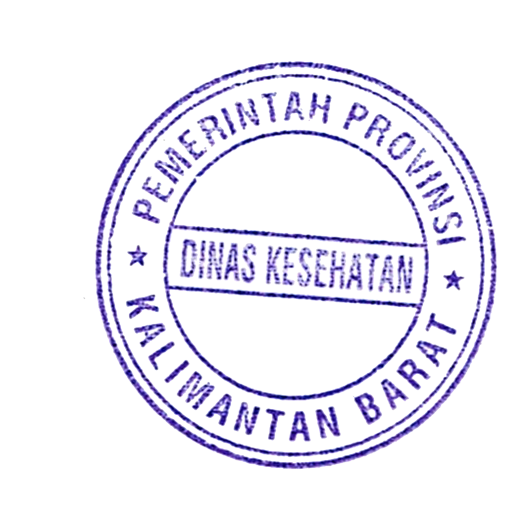 pada tanggal      Januari 2021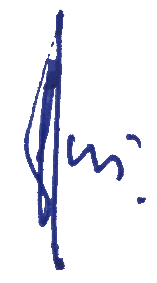 KEPALA DINAS KESEHATANdr. HARISSON,M.KesPembina Utama MadyaNIP. 19660808 199803 1 0011.PersyaratanSurat Permohonan/Permulir PendaftaranBerbadan Hukum Persero Terbatas ( PT )Surat Penunjukan Kepala CabangPeta Lokasi &  Denah BangunanDaftar Sarana dan Prasarana2.Sistem, Mekanisme dan ProsedurProsedur :Pemohon datang membawa berkas  Pemohon Menerima informasi mengenai berkas yang sudah di verifikasi di Pelayanan PublikPemohonmengambil berkas rekomendasi yang sudah jadi.3.Jangka Waktu PenyelesaianAdministrasi : Proses verifikasi berkas dan kelengkapannya berlangsung selama 1 s/d 2 Hari4.Biaya (tarif)Gratis5.Produk PelayananSurat rekomendasi6.Penanganan Pengaduan, Saran, dan MasukanPengaduan dapat dilakukan melalui :Tatap Muka langsung kepada Pejabat Pengelola Pengaduan;Tertulis disampaikan ke Kotak Pengaduan;WA : 085732170811Telepon : (0561) 733600Faximile : (0561) 733600Email : sekretariatdinkeskalbar@gmail.co.idOnline melalui website SP4N-LAPOR! (www.lapor.go.id)Alur Penanganan Pengaduan :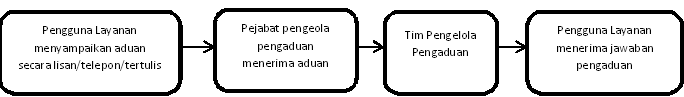 Jangka Waktu Penyelesaian Pengaduan :Pengaduan ringan, selambat-lambatnya 3 Jam;Pengaduan bersifat normatif, selambat-lambatnya5 hari kerja;Pengaduan tidak berkadar pengawasan, selambat-lambatnya 14 hari kerja;Pengaduan berkadar pengawasan dan memerlukan pemeriksaan, selambat-lambatnya 60 hari kerja.1.Dasar HukumUndang-Undang Nomor 14 Tahun 2008 tentang Keterbukaan Informasi PublikUndang-Undang Nomor 25 Tahun 2009 tentang Pelayanan Publik Peraturan Daerah Provinsi Kalimantan Barat Nomor 8 Tahun 2015 tentang Penyelenggaraan Pelayanan PublikPeraturan Daerah Nomor 11 Tahun 2019 tentang Perubahan atas Peraturan Daerah Nomor 8 Tahun 2016 tentang Pembentukan dan Susunan Perangkat Daerah Provinsi Kalimantan Barat Peraturan Gubernur Kalimantan Barat Nomor 92 Tahun 2016 tentang Petunjuk Pelaksanaan Peraturan Daerah Provinsi Kalimantan Barat Nomor 8 Tahun 2015 tentang Penyelenggaraan Pelayanan PublikPeraturan Gubernur Nomor 77 Tahun 2019 tentang Kedudukan, Susunan Organisasi, Tugas dan Fungsi, serta Tata Kerja Sekretariat Daerah Provinsi Kalimantan Barat.2.Sarana, Prasarana, dan/atau FasilitasRuang pelayanan, ruang tunggu, ruang laktasi, meja layanan pengaduan, ruang layanan informasi, ruang perpustakaanTempat parkir, musholaKomputer, WIFI publik3.Kompetensi PelaksanaMemahami tugas dan fungsi jabatanMemahami Standar Operasional Prosedur (SOP) pelayanan konsultasiMemahami kebijakan dan berbagai peraturan perundang-undangan yang terkaitMemiliki etika pelayanan yaitu disiplin, cepat, sopan, ramah, adil, terbuka, sabar, komunikatif, kreatif, inovatif dan tanggung jawab. 4.Pengawasan InternalPejabat Pengendalian Gratifikasi;Pengawasan internal melekat dari atasan langsung;Aparat Pengawasan Intern Pemerintah (APIP).5.Jumlah Pelaksana5 (lima) orang6.Jaminan PelayananPelayanan yang diberikan cepat, tepat, lengkap dan dapat dipertanggungjawabkanApabila terjadi pelanggaran terhadap standar pelayanan yang dilakukan oleh pelaksana pelayanan maka akan diberikan sanksi, yaitu mulai dari teguran lisan, teguran tertulis dan seterusnya, sesuai jenis/bobot pelanggaran dan ketentuan yang berlaku.7.Jaminan Keamanan dan Keselamatan PelayananInformasi yang diberikan dijamin keabsahannya dan dapat dipertanggungjawabkan. Pelayanan dilaksanakan di ruangan kantor pemerintah dengan jaminan keamanan dan keselamatan sesuai standar sarana prasana yang berlaku.8.Evaluasi Kinerja PelaksanaDilakukan rapat yang dihadiri oleh Kepala Bidang, Kabag, Kasubbag, dan staf,  minimal 1 (satu) kali  dalam 1 (satu) bulanSurvei Kepuasan Masyarakat dilakukan 2 (dua) kali dalam 1 (satu) tahun Evaluasi standar pelayanan senantiasa dilakukan untuk perbaikan, dan  meningkatkan kinerja pelayanan dan kualitas pelayanan publik.1.PersyaratanSurat Permohonan atau Formulir PendaftaranBerbadan Hukm Perseroan Terbatas ( PT ) atauKoperasiSurat Penunjukan Kepala CabangSurat Bukti Penguasaan Bangunan dan GudangPeta Lokasi & Denah BangunanLampirkan Foto Copy Izin Pusatnya2.Sistem, Mekanisme dan ProsedurProsedur :Pemohon datang membawa berkas  Pemohon Menerima informasi mengenai berkas yang sudah di verifikasi di Pelayanan PublikPemohonmengambil berkas rekomendasi yang sudah jadi.3.Jangka Waktu PenyelesaianProses verifikasi berkas dan kelengkapannya berlangsung selama 7 hari4.Biaya (tarif)Gratis5.Produk PelayananSurat rekomendasi6.Penanganan Pengaduan, Saran, dan MasukanPengaduan dapat dilakukan melalui :Tatap Muka langsung kepada Pejabat Pengelola Pengaduan;Tertulis disampaikan ke Kotak Pengaduan;WA : 085732170811Telepon : (0561) 733600Faximile : (0561) 733600Email : sekretariatdinkeskalbar@gmail.co.idOnline melalui website SP4N-LAPOR! (www.lapor.go.id)Alur Penanganan Pengaduan :Jangka Waktu Penyelesaian Pengaduan :Pengaduan ringan, selambat-lambatnya 3 Jam;Pengaduan bersifat normatif, selambat-lambatnya 5 hari kerja;Pengaduan tidak berkadar pengawasan, selambat-lambatnya 14 hari kerja;Pengaduan berkadar pengawasan dan memerlukan pemeriksaan, selambat-lambatnya 60 hari kerja.1.Dasar HukumUndang-Undang Nomor 14 Tahun 2008 tentang Keterbukaan Informasi PublikUndang-Undang Nomor 25 Tahun 2009 tentang Pelayanan Publik Peraturan Daerah Provinsi Kalimantan Barat Nomor 8 Tahun 2015 tentang Penyelenggaraan Pelayanan PublikPeraturan Daerah Nomor 11 Tahun 2019 tentang Perubahan atas Peraturan Daerah Nomor 8 Tahun 2016 tentang Pembentukan dan Susunan Perangkat Daerah Provinsi Kalimantan Barat Peraturan Gubernur Kalimantan Barat Nomor 92 Tahun 2016 tentang Petunjuk Pelaksanaan Peraturan Daerah Provinsi Kalimantan Barat Nomor 8 Tahun 2015 tentang Penyelenggaraan Pelayanan PublikPeraturan Gubernur Nomor 77 Tahun 2019 tentang Kedudukan, Susunan Organisasi, Tugas dan Fungsi, serta Tata Kerja Sekretariat Daerah Provinsi Kalimantan Barat.2.Sarana, Prasarana, dan/atau FasilitasRuang pelayanan, ruang tunggu, ruang laktasi, ruang pengaduan, ruang layanan informasi, ruang perpustakaanTempat parkir, musholaKomputer, WIFI publik3.Kompetensi PelaksanaMemahami tugas dan fungsi jabatanMemahami Standar Operasional Prosedur (SOP) Pelayanan Permintaan Data/InformasiMemahami kebijakan dan berbagai peraturan perundang-undangan yang terkaitMemiliki etika pelayanan yaitu disiplin, cepat, sopan, ramah, adil, terbuka, sabar, komunikatif, kreatif, inovatif dan tanggung jawab. 4.Pengawasan InternalPejabat Pengendalian Gratifikasi;Pengawasan internal melekat dari atasan langsung;Aparat Pengawasan Intern Pemerintah (APIP).5.Jumlah Pelaksana5 (lima) orang6.Jaminan PelayananPelayanan yang diberikan cepat, tepat, lengkap dan dapat dipertanggungjawabkanApabila terjadi pelanggaran terhadap standar pelayanan yang dilakukan oleh pelaksana pelayanan maka akan diberikan sanksi, yaitu mulai dari teguran lisan, teguran tertulis dan seterusnya, sesuai jenis/bobot pelanggaran dan ketentuan yang berlaku.7.Jaminan Keamanan dan Keselamatan PelayananInformasi yang diberikan dijamin keabsahannya dan dapat dipertanggungjawabkan. Pelayanan dilaksanakan di ruangan kantor pemerintah dengan jaminan keamanan dan keselamatan sesuai standar sarana prasana yang berlaku.8.Evaluasi Kinerja PelaksanaDilakukan rapat yang dihadiri oleh Kepala Bidang, Kabag, Kasubbag, dan staf,  minimal 1 (satu) kali  dalam 1 (satu) bulanSurvei Kepuasan Masyarakat dilakukan 2 (dua) kali dalam 1 (satu) tahun Evaluasi standar pelayanan senantiasa dilakukan untuk perbaikan, dan meningkatkan kinerja pelayanan dan kualitas pelayanan publik.1.PersyaratanFotocopy berkas yang akan di legalisir (Ijazah, SK, Dll)Menunjukan berkas asli2.Sistem, Mekanisme dan ProsedurProsedur :Pemohon datang langsung kebagian Pelayanan publik untuk menyampaikan berkas.Petugas pelayanan publik memberikan informasi terkait pengajuan berkas dan memeriksa awal kelengkapan berkas Pemohon mengambil hasil legalisir3.Jangka Waktu Penyelesaian1 Hari4.Biaya (tarif)Gratis5.Produk PelayananLegalisir6.Penanganan Pengaduan, Saran, dan MasukanPengaduan dapat dilakukan melalui :Tatap Muka langsung kepada Pejabat Pengelola Pengaduan;Tertulis disampaikan ke Kotak Pengaduan;WA : 085732170811Telepon : (0561) 733600Faximile : (0561) 733600Email : sekretariatdinkeskalbar@gmail.co.idOnline melalui website SP4N-LAPOR! (www.lapor.go.id)Alur Penanganan Pengaduan :Jangka Waktu Penyelesaian Pengaduan :Pengaduan ringan, selambat-lambatnya 3 Jam;Pengaduan bersifat normatif, selambat-lambatnya 5 hari kerja;Pengaduan tidak berkadar pengawasan, selambat-lambatnya 14 hari kerja;Pengaduan berkadar pengawasan dan memerlukan pemeriksaan, selambat-lambatnya 60 hari kerja.1.Dasar HukumUndang-Undang Nomor 14 Tahun 2008 tentang Keterbukaan Informasi PublikUndang-Undang Nomor 25 Tahun 2009 tentang Pelayanan Publik Peraturan Daerah Provinsi Kalimantan Barat Nomor 8 Tahun 2015 tentang Penyelenggaraan Pelayanan PublikPeraturan Daerah Nomor 11 Tahun 2019 tentang Perubahan atas Peraturan Daerah Nomor 8 Tahun 2016 tentang Pembentukan dan Susunan Perangkat Daerah Provinsi Kalimantan Barat Peraturan Gubernur Kalimantan Barat Nomor 92 Tahun 2016 tentang Petunjuk Pelaksanaan Peraturan Daerah Provinsi Kalimantan Barat Nomor 8 Tahun 2015 tentang Penyelenggaraan Pelayanan PublikPeraturan Gubernur Nomor 77 Tahun 2019 tentang Kedudukan, Susunan Organisasi, Tugas dan Fungsi, serta Tata Kerja Sekretariat Daerah Provinsi Kalimantan Barat.2.Sarana, Prasarana, dan/atau FasilitasRuang pelayanan, ruang tunggu, ruang laktasi, ruang pengaduan, ruang layanan informasi, ruang perpustakaanTempat parkir, musholaKomputer, WIFI publik3.Kompetensi PelaksanaMemahami tugas dan fungsi jabatanMemahami Standar Operasional Prosedur (SOP) pelayanan fasilitasi audiensiMemahami kebijakan dan berbagai peraturan perundang-undangan yang terkaitMemiliki etika pelayanan yaitu disiplin, cepat, sopan, ramah, adil, terbuka, sabar, komunikatif, kreatif, inovatif dan tanggung jawab. 4.Pengawasan InternalPejabat Pengendalian Gratifikasi;Pengawasan internal melekat dari atasan langsung;Aparat Pengawasan Intern Pemerintah (APIP).5.Jumlah Pelaksana5 (lima) orang6.Jaminan PelayananPelayanan yang diberikan cepat, tepat, lengkap dan dapat dipertanggungjawabkanApabila terjadi pelanggaran terhadap standar pelayanan yang dilakukan oleh pelaksana pelayanan maka akan diberikan sanksi, yaitu mulai dari teguran lisan, teguran tertulis dan seterusnya, sesuai jenis/bobot pelanggaran dan ketentuan yang berlaku.7.Jaminan Keamanan dan Keselamatan PelayananInformasi yang diberikan dijamin keabsahannya dan dapat dipertanggungjawabkan. Pelayanan dilaksanakan di ruangan kantor pemerintah dengan jaminan keamanan dan keselamatan sesuai standar sarana prasana yang berlaku.8.Evaluasi Kinerja PelaksanaDilakukan rapat staf yang dihadiri oleh Kepala Bidang, Kabag, Kasubbag, dan staf,  minimal 1 (satu) kali  dalam 1 (satu) bulanSurvei Kepuasan Masyarakat dilakukan 2 (dua) kali dalam 1 (satu) tahun Evaluasi standar pelayanan senantiasa dilakukan untuk perbaikan, dan meningkatkan kinerja pelayanan dan kualitas pelayanan publik.1.PersyaratanPermohonan, PJT, Susunan Direksi, pernyataan direksi tdk pernah terlibat pelanggaran,Surat Kesediaan Bekerja Penuh dari TTK penanggung Jawab,Surat Tanda Pengangkatan PJT dari Pimpinan,Foto copy STRTTK,2.Sistem, Mekanisme dan ProsedurProsedur :Pemohon datang membawa berkas  Pemohon Menerima informasi mengenai berkas yang sudah di verifikasi di Pelayanan PublikPemohonmengambil berkas rekomendasi yang sudah jadi.3.Jangka Waktu PenyelesaianProses verifikasi berkas dan kelengkapannya berlangsung selama 7 hari4.Biaya (tarif)Gratis5.Produk PelayananSurat rekomendasi6.Penanganan Pengaduan, Saran, dan MasukanPengaduan dapat dilakukan melalui :Tatap Muka langsung kepada Pejabat Pengelola Pengaduan;Tertulis disampaikan ke Kotak Pengaduan;WA : 085732170811Telepon : (0561) 733600Faximile : (0561) 733600Email : sekretariatdinkeskalbar@gmail.co.idOnline melalui website SP4N-LAPOR! (www.lapor.go.id)Alur Penanganan Pengaduan :Jangka Waktu Penyelesaian Pengaduan :Pengaduan ringan, selambat-lambatnya 3 Jam;Pengaduan bersifat normatif, selambat-lambatnya 5 hari kerja;Pengaduan tidak berkadar pengawasan, selambat-lambatnya 14 hari kerja;Pengaduan berkadar pengawasan dan memerlukan pemeriksaan, selambat-lambatnya 60 hari kerja.1.Dasar HukumUndang-Undang Nomor 14 Tahun 2008 tentang Keterbukaan Informasi PublikUndang-Undang Nomor 25 Tahun 2009 tentang Pelayanan Publik Peraturan Daerah Provinsi Kalimantan Barat Nomor 8 Tahun 2015 tentang Penyelenggaraan Pelayanan PublikPeraturan Daerah Nomor 11 Tahun 2019 tentang Perubahan atas Peraturan Daerah Nomor 8 Tahun 2016 tentang Pembentukan dan Susunan Perangkat Daerah Provinsi Kalimantan Barat Peraturan Gubernur Kalimantan Barat Nomor 92 Tahun 2016 tentang Petunjuk Pelaksanaan Peraturan Daerah Provinsi Kalimantan Barat Nomor 8 Tahun 2015 tentang Penyelenggaraan Pelayanan PublikPeraturan Gubernur Nomor 77 Tahun 2019 tentang Kedudukan, Susunan Organisasi, Tugas dan Fungsi, serta Tata Kerja Sekretariat Daerah Provinsi Kalimantan Barat.2.Sarana, Prasarana, dan/atau FasilitasRuang pelayanan, ruang tunggu, ruang laktasi, ruang pengaduan, ruang layanan informasi, ruang perpustakaanTempat parkir, musholaKomputer, WIFI publik3.Kompetensi PelaksanaMemahami tugas dan fungsi jabatanMemahami Standar Operasional Prosedur (SOP) Pelayanan Penyediaan NarasumberMemahami kebijakan dan berbagai peraturan perundang-undangan yang terkaitMemiliki etika pelayanan yaitu disiplin, cepat, sopan, ramah, adil, terbuka, sabar, komunikatif, kreatif, inovatif dan tanggung jawab. 4.Pengawasan InternalPejabat Pengendalian Gratifikasi;Pengawasan internal melekat dari atasan langsung;Aparat Pengawasan Intern Pemerintah (APIP).5.Jumlah Pelaksana5 (lima) orang6.Jaminan PelayananPelayanan yang diberikan cepat, tepat, lengkap dan dapat dipertanggungjawabkanApabila terjadi pelanggaran terhadap standar pelayanan yang dilakukan oleh pelaksana pelayanan maka akan diberikan sanksi, yaitu mulai dari teguran lisan, teguran tertulis dan seterusnya, sesuai jenis/bobot pelanggaran dan ketentuan yang berlaku.7.Jaminan Keamanan dan Keselamatan PelayananInformasi yang diberikan dijamin keabsahannya dan dapat dipertanggungjawabkan. Pelayanan dilaksanakan di ruangan kantor pemerintah dengan jaminan keamanan dan keselamatan sesuai standar sarana prasana yang berlaku.8.Evaluasi Kinerja PelaksanaDilakukan rapat yang dihadiri oleh Kepala Bidang, Kabag, Kasubbag, dan staf,  minimal 1 (satu) kali  dalam 1 (satu) bulanSurvei Kepuasan Masyarakat dilakukan 2 (dua) kali dalam 1 (satu) tahun Evaluasi standar pelayanan senantiasa dilakukan untuk perbaikan, dan  meningkatkan kinerja pelayanan dan kualitas pelayanan publik.1.Persyaratan1. Master Plan2. Detail Engineering Design3. Dokumen pengelolaan dan pemantauan lingkungan4. Fotocopy sertifikat tanah/ bukti kepemilikan tanah atas nama badan hukum pemilik rumah sakit5. Izin HO6. Surat Izin Tempat Usaha (SITU)7. Izin Mendirikan Bangunan (IMB)2.Sistem, Mekanisme dan ProsedurProsedur :Pemohon datang membawa berkas  Pemohon Menerima informasi mengenai berkas yang sudah di verifikasi di Pelayanan PublikPemohonmengambil berkas rekomendasi yang sudah jadi.3.Jangka Waktu PenyelesaianAdministrasi : Proses verifikasi berkas dan kelengkapannya berlangsung selama 7 hari4.Biaya (tarif)Gratis5.Produk PelayananSurat rekomendasi6.Penanganan Pengaduan, Saran, dan MasukanPengaduan dapat dilakukan melalui :Tatap Muka langsung kepada Pejabat Pengelola Pengaduan;Tertulis disampaikan ke Kotak Pengaduan;WA : 085732170811Telepon : (0561) 733600Faximile : (0561) 733600Email : sekretariatdinkeskalbar@gmail.co.idOnline melalui website SP4N-LAPOR! (www.lapor.go.id)Alur Penanganan Pengaduan :Jangka Waktu Penyelesaian Pengaduan :Pengaduan ringan, selambat-lambatnya 3 Jam;Pengaduan bersifat normatif, selambat-lambatnya 5 hari kerja;Pengaduan tidak berkadar pengawasan, selambat-lambatnya 14 hari kerja;Pengaduan berkadar pengawasan dan memerlukan pemeriksaan, selambat-lambatnya 60 hari kerja.1.Dasar HukumUndang-Undang Nomor 43 Tahun 2007 tentang PerpustakaanUndang-Undang Nomor 14 Tahun 2008 tentang Keterbukaan Informasi PublikUndang-Undang Nomor 25 Tahun 2009 tentang Pelayanan Publik Peraturan Daerah Provinsi Kalimantan Barat Nomor 8 Tahun 2015 tentang Penyelenggaraan Pelayanan PublikPeraturan Daerah Nomor 11 Tahun 2019 tentang Perubahan atas Peraturan Daerah Nomor 8 Tahun 2016 tentang Pembentukan dan Susunan Perangkat Daerah Provinsi Kalimantan Barat Peraturan Gubernur Kalimantan Barat Nomor 92 Tahun 2016 tentang Petunjuk Pelaksanaan Peraturan Daerah Provinsi Kalimantan Barat Nomor 8 Tahun 2015 tentang Penyelenggaraan Pelayanan PublikPeraturan Gubernur Nomor 77 Tahun 2019 tentang Kedudukan, Susunan Organisasi, Tugas dan Fungsi, serta Tata Kerja Sekretariat Daerah Provinsi Kalimantan Barat.2.Sarana, Prasarana, dan/atau FasilitasRuang pelayanan, ruang tunggu, ruang laktasi, ruang pengaduan, ruang layanan informasi, ruang perpustakaanTempat parkir, musholaKomputer, WIFI public3.Kompetensi PelaksanaMemahami tugas dan fungsi jabatanMemahami Standar Operasional Prosedur (SOP) Pelayanan PerpustakaanMemahami kebijakan dan berbagai peraturan perundang-undangan yang terkaitMemiliki etika pelayanan yaitu disiplin, cepat, sopan, ramah, adil, terbuka, sabar, komunikatif, kreatif, inovatif dan tanggung jawab. 4.Pengawasan InternalPejabat Pengendalian Gratifikasi;Pengawasan internal melekat pada atasan langsung;Aparat Pengawasan Intern Pemerintah (APIP).5.Jumlah Pelaksana5 (lima) orang6.Jaminan PelayananPelayanan yang diberikan cepat, tepat, lengkap dan dapat dipertanggungjawabkanApabila terjadi pelanggaran terhadap standar pelayanan yang dilakukan oleh pelaksana pelayanan maka akan diberikan sanksi, yaitu mulai dari teguran lisan, teguran tertulis dan seterusnya, sesuai jenis/bobot pelanggaran dan ketentuan yang berlaku.7.Jaminan Keamanan dan Keselamatan PelayananInformasi yang diberikan dijamin keabsahannya dan dapat dipertanggungjawabkan. Pelayanan dilaksanakan diruangan kantor pemerintah dengan jaminan keamanan dan keselamatan sesuai standar sarana prasana yang berlaku.8.Evaluasi Kinerja PelaksanaDilakukan rapat yang dihadiri oleh Kepala Bidang, Kabag, Kasubbag, dan staf,  minimal 1 (satu) kali  dalam 1 (satu) bulanSurvei Kepuasan Masyarakat dilakukan 2 (dua) kali dalam 1 (satu) tahun Evaluasi standar pelayanan senantiasa dilakukan untuk perbaikan, dan  meningkatkan kinerja pelayanan dan kualitas pelayanan publik.1.PersyaratanMasyarakat mengisi formulir pengaduan dan  menyerahkan berkas tersebut ke Dinas Kesehatan Prov.Kalbar melalui bagian Pelayanan publik, kemudian diperiksa kelengkapan datanya oleh petugas layanan publik.Petugas informasi pelayanan publik menyerahkan formulir ke Unit Pengelolaan Pengaduan (UPP)2.Sistem, Mekanisme dan ProsedurProsedur :Pemohon mengisi formulir pengaduan Pemohon menerima informasi3.Jangka Waktu PenyelesaianAdministrasi : 5 Menit4.Biaya (tarif)Gratis5.Produk PelayananKonsultasi6.Penanganan Pengaduan, Saran, dan MasukanPengaduan dapat dilakukan melalui :Tatap Muka langsung kepada Pejabat Pengelola Pengaduan;Tertulis disampaikan ke Kotak Pengaduan;WA : 089518510075Telepon : (0561) 736541 ext. 233Faximile : (0561) 730062Email : organisasi@kalbarprov.go.idOnline melalui website SP4N-LAPOR! (www.lapor.go.id)Alur Penanganan Pengaduan :Jangka Waktu Penyelesaian Pengaduan :Pengaduan ringan, selambat-lambatnya 3 Jam;Pengaduan bersifat normatif, selambat-lambatnya 5 hari kerja;Pengaduan tidak berkadar pengawasan, selambat-lambatnya 14 hari kerja;Pengaduan berkadar pengawasan dan memerlukan pemeriksaan, selambat-lambatnya 60 hari kerja.1.Dasar HukumUndang-Undang Nomor 43 Tahun 2007 tentang PerpustakaanUndang-Undang Nomor 14 Tahun 2008 tentang Keterbukaan Informasi PublikUndang-Undang Nomor 25 Tahun 2009 tentang Pelayanan Publik Peraturan Daerah Provinsi Kalimantan Barat Nomor 8 Tahun 2015 tentang Penyelenggaraan Pelayanan PublikPeraturan Daerah Nomor 11 Tahun 2019 tentang Perubahan atas Peraturan Daerah Nomor 8 Tahun 2016 tentang Pembentukan dan Susunan Perangkat Daerah Provinsi Kalimantan Barat Peraturan Gubernur Kalimantan Barat Nomor 92 Tahun 2016 tentang Petunjuk Pelaksanaan Peraturan Daerah Provinsi Kalimantan Barat Nomor 8 Tahun 2015 tentang Penyelenggaraan Pelayanan PublikPeraturan Gubernur Nomor 77 Tahun 2019 tentang Kedudukan, Susunan Organisasi, Tugas dan Fungsi, serta Tata Kerja Sekretariat Daerah Provinsi Kalimantan Barat.2.Sarana, Prasarana, dan/atau FasilitasRuang pelayanan, ruang tunggu, ruang laktasi, ruang pengaduan, ruang layanan informasi, ruang perpustakaanTempat parkir, musholaKomputer, WIFI public3.Kompetensi PelaksanaMemahami tugas dan fungsi jabatanMemahami Standar Operasional Prosedur (SOP) Pelayanan PerpustakaanMemahami kebijakan dan berbagai peraturan perundang-undangan yang terkaitMemiliki etika pelayanan yaitu disiplin, cepat, sopan, ramah, adil, terbuka, sabar, komunikatif, kreatif, inovatif dan tanggung jawab. 4.Pengawasan InternalPejabat Pengendalian Gratifikasi;Pengawasan internal melekat pada atasan langsung;Aparat Pengawasan Intern Pemerintah (APIP).5.Jumlah Pelaksana5 (lima) orang6.Jaminan PelayananPelayanan yang diberikan cepat, tepat, lengkap dan dapat dipertanggungjawabkanApabila terjadi pelanggaran terhadap standar pelayanan yang dilakukan oleh pelaksana pelayanan maka akan diberikan sanksi, yaitu mulai dari teguran lisan, teguran tertulis dan seterusnya, sesuai jenis/bobot pelanggaran dan ketentuan yang berlaku.7.Jaminan Keamanan dan Keselamatan PelayananInformasi yang diberikan dijamin keabsahannya dan dapat dipertanggungjawabkan. Pelayanan dilaksanakan diruangan kantor pemerintah dengan jaminan keamanan dan keselamatan sesuai standar sarana prasana yang berlaku.8.Evaluasi Kinerja PelaksanaDilakukan rapat yang dihadiri oleh Kepala Bidang, Kabag, Kasubbag, dan staf,  minimal 1 (satu) kali  dalam 1 (satu) bulanSurvei Kepuasan Masyarakat dilakukan 2 (dua) kali dalam 1 (satu) tahun Evaluasi standar pelayanan senantiasa dilakukan untuk perbaikan, dan  meningkatkan kinerja pelayanan dan kualitas pelayanan publik.1.PersyaratanPas Photo 4x6 cm latar merah 2 lembarFotocopy KTPFotocopy IjazahFotocopy Sertifikat KompetensiFotocopy Naskah SumpahSurat Keterangan DokterSurat Pernyataan Mematuhi Kode Etik dan Pedoman Disiplin Teknis KefarmasianSurat Rekomendasi STRTTKSurat Permohonan Pembuatan STRTTK2.Sistem, Mekanisme dan ProsedurProsedur :Pemohon datang membawa berkas  Pemohon Menerima informasi mengenai berkas yang sudah di verifikasi di Pelayanan PublikPemohon mengambil berkas rekomendasi yang sudah jadi.3.Jangka Waktu PenyelesaianAdministrasi : Proses verifikasi berkas dan kelengkapannya berlangsung selama 7 hari4.Biaya (tarif)Gratis5.Produk PelayananSurat Tanda Registrasi6.Penanganan Pengaduan, Saran, dan MasukanPengaduan dapat dilakukan melalui :Tatap Muka langsung kepada Pejabat Pengelola Pengaduan;Tertulis disampaikan ke Kotak Pengaduan;WA : 089518510075Telepon : (0561) 736541 ext. 233Faximile : (0561) 730062Email : organisasi@kalbarprov.go.idOnline melalui website SP4N-LAPOR! (www.lapor.go.id)Alur Penanganan Pengaduan :Jangka Waktu Penyelesaian Pengaduan :Pengaduan ringan, selambat-lambatnya 3 Jam;Pengaduan bersifat normatif, selambat-lambatnya 5 hari kerja;Pengaduan tidak berkadar pengawasan, selambat-lambatnya 14 hari kerja;Pengaduan berkadar pengawasan dan memerlukan pemeriksaan, selambat-lambatnya 60 hari kerja.1.Dasar HukumUndang-Undang Nomor 43 Tahun 2007 tentang PerpustakaanUndang-Undang Nomor 14 Tahun 2008 tentang Keterbukaan Informasi PublikUndang-Undang Nomor 25 Tahun 2009 tentang Pelayanan Publik Peraturan Daerah Provinsi Kalimantan Barat Nomor 8 Tahun 2015 tentang Penyelenggaraan Pelayanan PublikPeraturan Daerah Nomor 11 Tahun 2019 tentang Perubahan atas Peraturan Daerah Nomor 8 Tahun 2016 tentang Pembentukan dan Susunan Perangkat Daerah Provinsi Kalimantan Barat Peraturan Gubernur Kalimantan Barat Nomor 92 Tahun 2016 tentang Petunjuk Pelaksanaan Peraturan Daerah Provinsi Kalimantan Barat Nomor 8 Tahun 2015 tentang Penyelenggaraan Pelayanan PublikPeraturan Gubernur Nomor 77 Tahun 2019 tentang Kedudukan, Susunan Organisasi, Tugas dan Fungsi, serta Tata Kerja Sekretariat Daerah Provinsi Kalimantan Barat.2.Sarana, Prasarana, dan/atau FasilitasRuang pelayanan, ruang tunggu, ruang laktasi, ruang pengaduan, ruang layanan informasi, ruang perpustakaanTempat parkir, musholaKomputer, WIFI public3.Kompetensi PelaksanaMemahami tugas dan fungsi jabatanMemahami Standar Operasional Prosedur (SOP) Pelayanan PerpustakaanMemahami kebijakan dan berbagai peraturan perundang-undangan yang terkaitMemiliki etika pelayanan yaitu disiplin, cepat, sopan, ramah, adil, terbuka, sabar, komunikatif, kreatif, inovatif dan tanggung jawab. 4.Pengawasan InternalPejabat Pengendalian Gratifikasi;Pengawasan internal melekat pada atasan langsung;Aparat Pengawasan Intern Pemerintah (APIP).5.Jumlah Pelaksana5 (lima) orang6.Jaminan PelayananPelayanan yang diberikan cepat, tepat, lengkap dan dapat dipertanggungjawabkanApabila terjadi pelanggaran terhadap standar pelayanan yang dilakukan oleh pelaksana pelayanan maka akan diberikan sanksi, yaitu mulai dari teguran lisan, teguran tertulis dan seterusnya, sesuai jenis/bobot pelanggaran dan ketentuan yang berlaku.7.Jaminan Keamanan dan Keselamatan PelayananInformasi yang diberikan dijamin keabsahannya dan dapat dipertanggungjawabkan. Pelayanan dilaksanakan diruangan kantor pemerintah dengan jaminan keamanan dan keselamatan sesuai standar sarana prasana yang berlaku.8.Evaluasi Kinerja PelaksanaDilakukan rapat yang dihadiri oleh Kepala Bidang, Kabag, Kasubbag, dan staf,  minimal 1 (satu) kali  dalam 1 (satu) bulanSurvei Kepuasan Masyarakat dilakukan 2 (dua) kali dalam 1 (satu) tahun Evaluasi standar pelayanan senantiasa dilakukan untuk perbaikan, dan  meningkatkan kinerja pelayanan dan kualitas pelayanan publik.